Koostööprojekti nimetus: Õppereis Võrtsjärve kalanduspiirkondaKoostööpartner: MTÜ Võrtsjärve kalanduspiirkond .Koostööprojekti sihtrühm: Virumaa ja Võrtsjärve kalanduspiirkondade kala väiketöötlejad, ettevõtjad, kalurid ja ühingu liikmedKoostööprojekti periood: külastus toimus perioodil 03.-04.06.2022.a.Koostööprojekti eesmärk: Koostööprojekti eesmärgiks on Võrtsjärve kalanduspiirkonna külastamine, tutvumaks kalanduspiirkonna kultuuripärandiga ning toetatud projektidega, vahetades kogemusi kalanduse arendamiseks ning probleemküsimuste lahendamiseksProjekti tulemused: kokku osales õppereisil 15 isikut MTÜ Virumaa Rannakalurite Ühingu piirkonnast.
Osalejad said ülevaate Võrtsjärve kalanduspiirkonna arendamisest ning toimimisest. Külastati ka Võrtsjärve kala- ja käsitöölaata, kus tutvuti erinevate väiketootjate toodetega.Tegevus viidi ellu EMKFi toetuse abil. 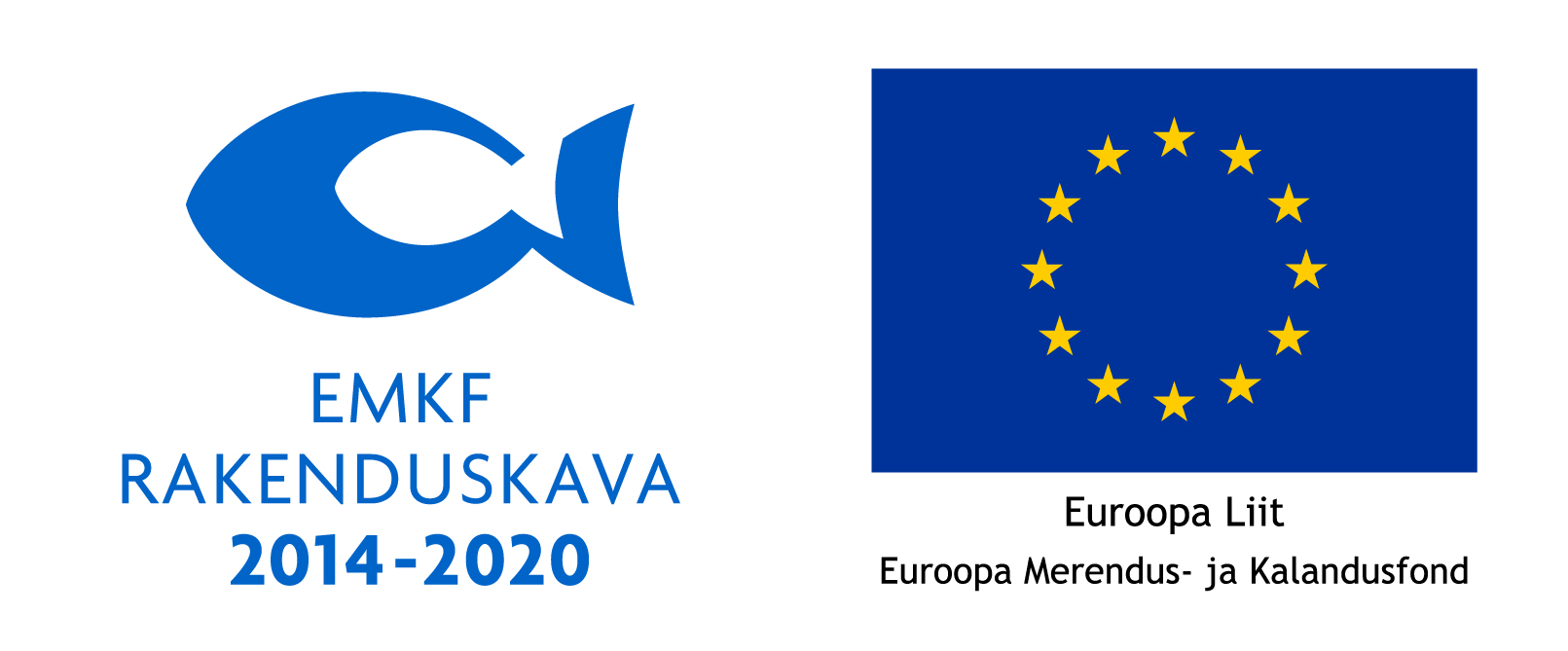 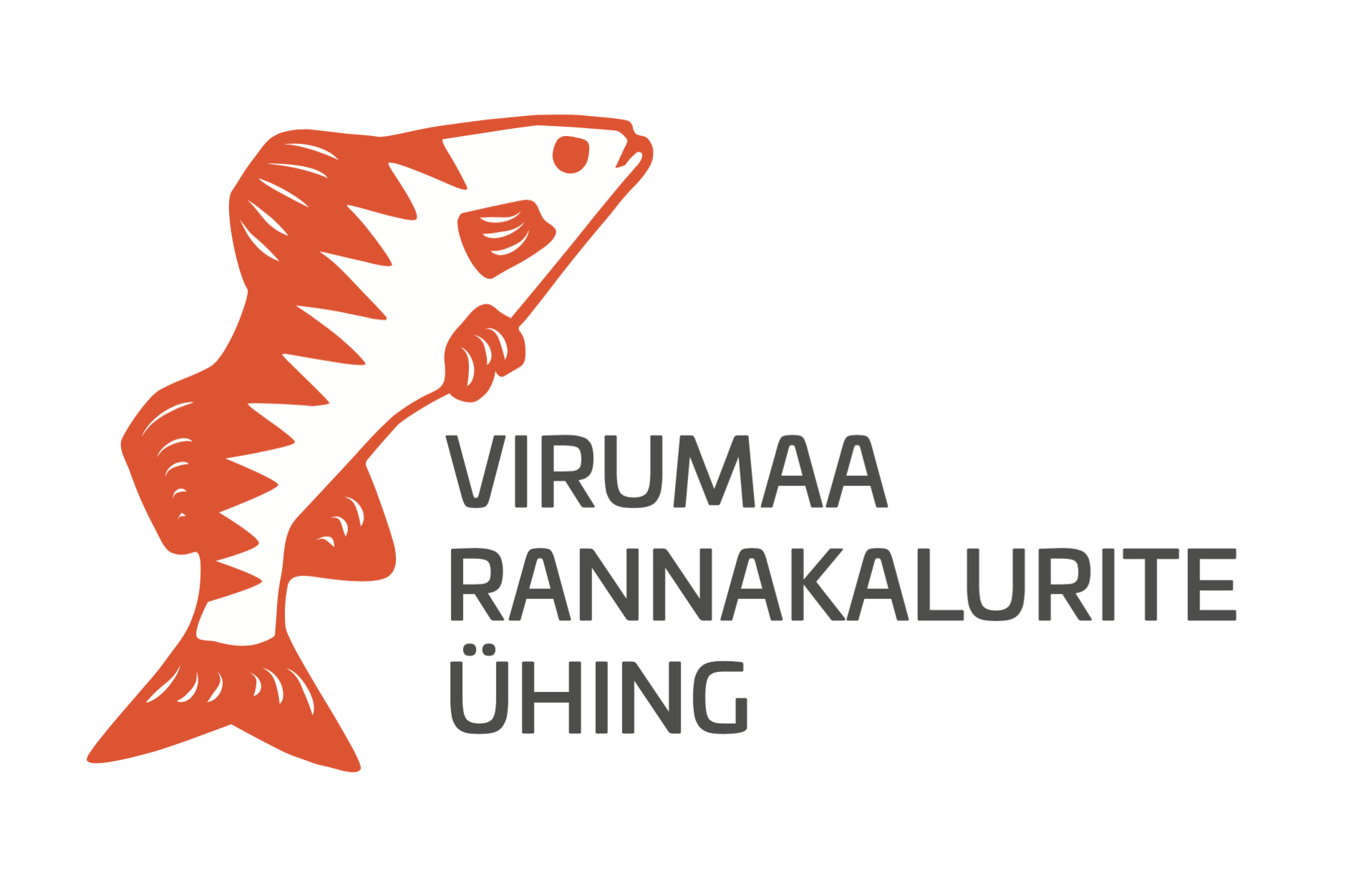 